Scholarships ConfIRmed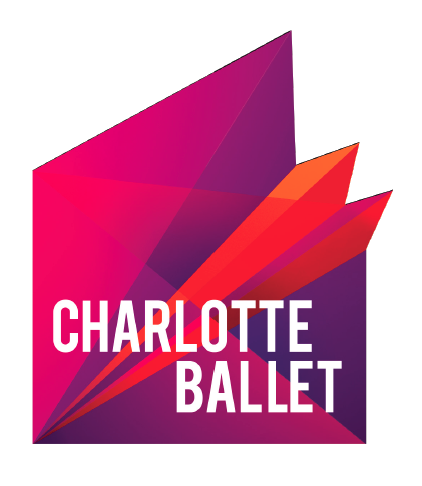 Charlotte Ballet Academy, Coker College, College of Charleston, Johnson C. Smith University, Louisburg College, UNC Charlotte and Winthrop UniversityCharlotte Ballet Academy®, Charlotte, NC		                         charlotteballet.org/academy/Criteria: Charlotte Ballet’s Summer Intensive program is recognized for its diverse classes, strong training, supportive faculty and beautiful studios. At Charlotte Ballet, students are encouraged to go beyond their technical training, explore new movement, and further expand their versatility as dancers. Training six days a week, students ages 11-22 work with renowned resident and guest teachers who are invested in each student’s artistic growth.Name of Scholarship:		Summer Intensive ScholarshipProgram dates:		Dates TBDScholarship Amount:   	Estimated Value: $500.00 or more for one dancerTimeline:                       		Summer 2020Scholarship covers:     		 Partial Tuition  Still responsible for:     	Room and Board Curriculum: Ballet Technique, Pointe, Pas de Deux, Male & Female Variations, Contemporary Ballet, Men’s Technique, Modern, Jazz, Ballroom, Pilates, Yoga, Repertoire, Composition, Nutrition, Injury PreventionContact InformationContact     Ruth Gibbs, Program Manager      Address    701 N. Tryon St., Charlotte, NC 28202                              Phone #    704.414.2770                           			Email        rgibbs@charlotteballet.orgCoker College, Hartsville, SC		                                                                                http://coker.edu/ Criteria: The dance major at Coker College offers students a range of courses that prepare them for several career options in dance, including as a performer, choreographer, dance educator, and also provides the opportunity for students to enter advanced professional training, such as graduate school. The Dance Program is committed to providing a well-rounded, student-centered learning experience rich in dance technique, choreography, theory, and performance.Coker offers a BFA degree in Performance and Choreography, BA in Dance Education with K-12 Teaching Certification, BA in Dance, and a Dance minor. Name of Scholarships:	Summer Intensive Scholarship   	College Tuition ScholarshipProgram dates:              	Summer 2020                      		Fall 2019- Spring 2020Scholarship Amount:  Full Summer Intensive Scholarship ($400), Partial College Tuition Scholarship      (up to $10, 000 annually with additional academic scholarships)  Timeline:                         Summer Scholarship- Apply to the program by March 31st, 2019. Tuition Scholarship- Rolling deadline, the sooner the student applies, more financial aid may be available.  This scholarship is available beginning Freshman year and may be renewed and/or increased annually.  Scholarship covers: Summer Intensive scholarship: Full tuition for the one-week dance summer intensiveCollege Tuition Scholarship: Partial Tuition for students that enroll as a dance major at Coker CollegeStill responsible for:     Remaining tuition, room and board, course fees Summer Program Curriculum: The format of the workshop will include daily technique class in Ballet and Modern technique, additional classes in Jazz Dance, Improvisation, Composition, Dance Conditioning/Somatics. Students will also learn Repertory to be performed in an informal performance on the last day of the workshop.Dance Degree Curriculum: Daily classes in Ballet and Modern Dance, additional courses in Dance Composition, Dance Science/Kinesiology, Dance Pedagogy, Dance History, Somatic Practices, Improv, Dance Conditioning, Jazz Dance, Tap Dance, Pointe, Musical Theatre Dance, and others. Contact InformationContact     Angela GalloAddress    Coker College, 300 E College Ave. Hartsville, SC 29550Phone #    843.383.8381		Email	       agallo@coker.eduLouisburg College								   https://www.louisburg.eduLouisburg, NC 									  IG: @louisburgcollegedanceCriteria: Louisburg College will award four scholarships for an incoming dance student from the Charlotte Middle and High School Dance Festival intended for the Fall 2020 semester. The Dance Scholarship at Louisburg College is based on technical ability, performance skills, and artistic quality. Dance scholarships are awarded after a student’s academic acceptance into Louisburg College.Name of Scholarship:  Freshman Dance ScholarshipProgram dates: Fall 2020 (August). Scholarship is renewable depending on student’s academic progress. Scholarship Amount: 4.000 renewable for 2 years.Scholarship covers: Partial tuition at Louisburg CollegeStill responsible for: Remainder of Louisburg tuition, room and board. Curriculum: Louisburg College Dance program trains in contemporary, ballet, modern, jazz, and hip-hop. Students engage in improvisation, performance, and choreography workshops throughout their academic year. Accepted students are invited to join Louisburg Dance Company, a repertory company that performs multiple times throughout the year at Louisburg College and tours around the Raleigh-Durham area for additional performance opportunities. Only high school seniors will be accepted into the programContact InformationRyan P. McMullen, MFADirector of Dance, Louisburg CollegeArtistic Director of Louisburg Dance CompanyLouisburg College501 N. Main Street, Louisburg, NC 27549Office: 919-497-3166UNC Charlotte, Charlotte, NC		                coaa.uncc.edu/academics/department-of-danceCriteria:   UNC Charlotte Department of Dance will provide up to three scholarship offers for incoming freshman dance students based on audition at the Charlotte Ballet Middle and High School Festival.  We will officially award each scholarship when the student has been admitted to UNC Charlotte through the academic admissions office and submitted proof of a high school GPA of 3.0 or above.  Name of Scholarship:  2020-2021 Incoming Freshman Dance ScholarshipProgram dates: Begins August 2020.  Individual scholarships are renewed each year for a total of                                                               $4,000.  Renewal is contingent upon maintaining the dance major, excellence in our program.Scholarship Amount:   $1,000 renewable up to four yearsScholarship covers:    Tuition at UNC CharlotteStill responsible for:    Remainder of UNCC tuition, books, housing.Curriculum:   The UNC Charlotte Department of Dance awards Bachelor of Arts degrees in Dance concentrating in: (1) Dance Performance, Choreography, and Theory or (2) Dance Education.  Students may enrich their BA study with an Advanced Dance Studies Certificate.  In partnership with Charlotte Ballet, the department offers a Professional Training Certificate in Dance for advanced ballet training.  Any UNC Charlotte student may audition for this unique two-year certificate program. Contact InformationContact      Ann Dils Address	Department of Dance – Robinson 360
University of North Carolina Charlotte 9201 University City Boulevard Charlotte, NC 28223        Phone #	704.687.0225E-mail:	lrios2@uncc.eduWinthrop University, Rock Hill, SC		          	                                   www.winthrop.edu/cvpa/dance/Criteria: The Dean’s Meritorious Scholarship Award (DMSA) is a special talent grant awarded for artistic prowess. For in-state students the DMSA ranges from $500-$2000.These scholarships are given in amounts of $500 to $2000 and are available for students majoring in either theatre or dance. Decisions concerning these awards are made as a result an audition or portfolio review prior to enrolling at Winthrop. An award to an out-of-state student includes a grant to cover as much as $15,256 of out-of-state fees and are renewable for up to four years of award to students who continue to demonstrate a high level of achievement and active participation in the department's productions.Name of Scholarship:  The Dean’s Meritorious Scholarship AwardProgram dates:     August 24, 2020 – May 4 2021 is the 2020-2021 academic yearScholarship Amount: $500-$2000 for a South Carolina student 			$15,256 per year for North Carolina students (over four years)Scholarship covers: Partial tuitionStill responsible for: Remaining tuition, room and board, course feesCurriculum:	BA in Dance                        	BA in Dance Education with K-12 Certification	              	BA in Theatre:  Emphasis in Performance, OR Design/Technology OR Musical Theatre                            	BA in Theatre with Teacher Certification (K-12)The mission of Winthrop University’s Department of Theatre and Dance is to foster individual students' aesthetic, intellectual, and creative development within the context of a liberal arts education. Through class instruction, private coaching, mentoring, and performance, the department advocates both theoretical and creative explorations to achieve an understanding of the social, political, historical, and technological aspects of theatre and dance. We strive to afford opportunities for students to develop a significant level of competency in one emphasis in theatre (performance, design/technical, musical performance, K-12 teacher certification) or in dance (performance, K-12 teacher certification).Contact InformationContact     Ramona Kundl, Administrative Specialist and Meg Schriffen, Director of Dance	Address    115 Johnson, Rock Hill, SC 29733                          		Phone #    803.323.2287Email        kundlr@winthrop.edu; schriffenm@winthrop.eduInvitations to Audition for Scholarships:Johnson C. Smith University				    https://www.jcsu.edu/academics/dance2Johnson C. Smith offers two scholarships for talented students. The Merit Scholarship offer is contingent upon acceptance to JCSU. Only high school seniors who are planning to attend JCSU in the 2020-2021 academic year may audition. The Summer Dance Workshop scholarship is available for students in grades 9-11.College of Charleston 						                                 http://cofc.edu/The College of Charleston Department of Theatre and Dance offers scholarships for talented incoming freshmen. Scholarship offers are contingent upon acceptance to the College of Charleston. Only high school seniors who are planning to attend CofC in the 2020-2021 academic year may audition.The dance program at the College of Charleston offers a BA in Dance with an optional concentration in Performance/Choreography. Students who major in dance receive a comprehensive education grounded in both theoretical and practical scholarship. Approximately 80% of dance majors at CofC have an additional major, which allows for students to design unique academic experiences that complement their interests and prepare them for a variety of career options after graduation.